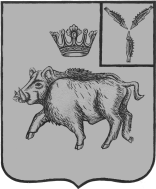 АДМИНИСТРАЦИЯБАРНУКОВСКОГО МУНИЦИПАЛЬНОГО ОБРАЗОВАНИЯ БАЛТАЙСКОГО МУНИЦИПАЛЬНОГО РАЙОНА САРАТОВСКОЙ ОБЛАСТИ                                           ПОСТАНОВЛЕНИЕОт 02.08. 2013 г. №26    О выделении специальных местдля размещения печатных агитационных и информационных материалов по выборам депутатов Совета депутатов Барнуковскогомуниципального образования Балтайскогомуниципального района Саратовской областитретьего созываВ соответствии с пунктом 7 статьи 54 Федерального закона от 12.06.2002 № 67-ФЗ «Об основных гарантиях избирательных прав и прав на участие в референдуме граждан Российской Федерации»,пунктом 8 статьи 46 Закона Саратовской области от 31.10.2005 № 107-ЗСО «О выборах в органы местного самоуправления Саратовской области»,руководствуясь ст.33 Устава Барнуковского муниципального образования ПОСТАНОВЛЯЮ  :1. Выделить на территории Барнуковского муниципального образования специальные места для размещения печатных информационных материалов избирательных комиссий и печатных агитационных материалов зарегистрированных кандидатов.2.  Утвердить перечень специальных мест для размещения печатных информационных и агитационных материалов по выборам депутатов Совета депутатов Барнуковского муниципального образования Балтайского муниципального образования Балтайского муниципального района Саратовской области третьего созыва согласно приложению.3.Настоящее постановление подлежит обнародованию.Глава Барнуковскогомуниципального образования                                            А.А.Медведев                                                                Приложение                                                                                                  к постановлению администрации                                                                                                  Барнуковского муниципального                                                                                                 образования от 02.08.2013 № 26Переченьспециальных мест для размещения предвыборных печатных информационных и агитационных материалов на территории Барнуковского муниципального образования Балтайского муниципального района Саратовской области в период подготовки к выборам депутатов Совета депутатов Барнуковского муниципального образования Балтайского муниципального района Саратовской области третьего созыва1. с Барнуковка            - информационный щит у здания администрации,                                         в здании администрации.2. с. Сосновка               - в библиотеке3.с. Н.Лопастейка        - в здании ФАПа.4.с. Гавриловка            - в здании сельского клуба. Верно: главный специалист                                                       О.Н.Архипова